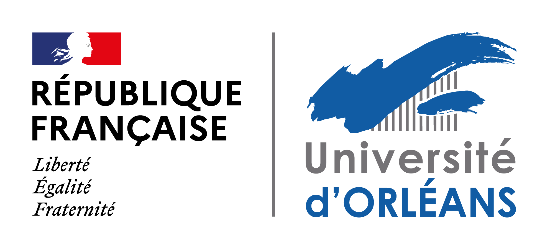 UNIVERSITE d’ORLEANS TAXE D’APPRENTISSAGE 2022 BORDEREAU DE VERSEMENTPour nous permettre d’effectuer le suivi de votre versement, merci de compléter ce formulaire et le transmettre à taxe-apprentissage@univ-orleans.fr ou le joindre à votre chèque. Merci.RENSEIGNEMENT CONCERNANT L’ENTREPRISE :NOM : ADRESSE : CODE POSTAL : VILLE : CODE SIRET : 	CODE APE :CONTACT : E-MAIL :TÉLÉPHONE :Fléchage de votre affectation de versement vers une ou plusieurs composante(s) ET/OU fléchage global vers l’Université d’Orléans : merci d’indiquer les montants attribués.                               Règlement à effectuer directement à l'Université d'Orléans AVANT LE 31 MAI 2022► Par chèque libellé à l'ordre de M. l'Agent comptable de l'Université d'Orléans Adresse postale M. l’Agent Comptable de l’Université d’Orléans Université d'Orléans - Château de la Source, Avenue du parc floral BP 6749 - 45067 ORLEANS Cedex 2 ► Par virement bancaire, en indiquant dans le libellé du virement la mention "TA2022 suivie du ou des codes UAI choisis". // RIB disponible sur le site de l'université //UNIVERSITÉ D’ORLÉANS RESSOURCES MUTUALISÉES0450 855K    €Et/ouIUT de BOURGES 0180584M € UFR Sciences et Techniques - Antenne de BOURGES 0180860M € UFR Droit Économie Gestion - Antenne de BOURGES 0180887S € IUT de CHARTRES 0281056W € UFR Lettres Langues et Sciences Humaines - Antenne de CHATEAUROUX 0360768P € IUT de l'INDRE - Site d'ISSOUDUN 0360775X € IUT de l'INDRE - Site de CHATEAUROUX 0360778A € UFR Droit Économie Gestion - Antenne de CHATEAUROUX 0360803C € IUT d'ORLEANS 0450092F € UFR Lettres Langues et Sciences Humaines 0451019N € UFR Droit Économie Gestion 0451022S € POLYTECH ORLEANS 0451638L € UFR Sciences et Techniques 0451721B € OSUC Observatoire des sciences de l'univers 0451688R € INSPE Centre Val de Loire 0451724E € INSPE CVL centre de formation de CHARTRES 0281052S € INSPE CVL centre de formation de CHATEAUROUX 0360774W € INSPE CVL centre de formation de BOURGES 0180859L € INSPE CVL centre de formation de TOURS 0371454E € 